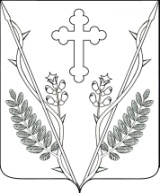 СоветВеселовского сельского поселенияПавловского районаР Е Ш Е Н И Е    от 10.11.2022 г.		   	                                                          № 43/145ст-ца ВеселаяО передаче Контрольно-счетной палате  муниципального образование Павловский район полномочий контрольно-счетного органа Веселовского сельского  поселения Павловского района по осуществлению внешнего муниципального финансового контроля и передаче из бюджета Веселовского сельского поселения Павловского района в бюджет муниципального образования Павловский район межбюджетных трансфертов на осуществление переданных полномочий на 2023 годВ соответствии с пунктом 4 статьи 17 Федерального закона от 6 октября 2003 года № 131-ФЗ «Об общих принципах организации местного самоуправления в Российской Федерации» и Уставом Веселовского сельского поселения Павловского района, Совет Веселовского сельского поселения Павловского района  р е ш и л:1. Передать Контрольно-счетной палате  муниципального образование Павловский район полномочия контрольно-счетного органа Веселовского сельского  поселения по осуществлению внешнего муниципального финансового контроля и передать из бюджета Веселовского сельского поселения в бюджет муниципального образования Павловский район межбюджетные трансферты  на осуществление переданных полномочий на 2023 год.2. Поручить главе Веселовского сельского поселения Павловского района  заключить с администрацией муниципального образования Павловский район Соглашение о передаче Контрольно-счетной палате  муниципального образование Павловский район полномочий контрольно-счетного органа Веселовского сельского поселения по осуществлению внешнего муниципального финансового контроля и передаче из бюджета Веселовского сельского поселения в бюджет муниципального образования Павловский район межбюджетных трансфертов на осуществление переданных полномочий на 2023 год. 3. Контроль за выполнением настоящего решения возложить на постоянную комиссию Совета по финансам, бюджету, налогам и инвестиционной политике Веселовского сельского поселения (Тонконог).4. Решение вступает в силу с 1 января 2023 года.Исполняющий обязанности главыВеселовского сельского поселения Павловского района	                                                    С.В.Костюк						     	